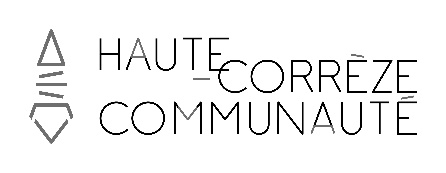 La mÉdiathÈque Intercommunale Haute-Corrèze à l’Écoute des HabitantsENQUÊTE DE SATISFACTIONAfin d’améliorer la qualité du service public proposé à la médiathèque intercommunale, Haute-Corrèze Communauté souhaite connaître votre avis sur le fonctionnement (les services, les animations, les collections, les horaires…).                                                Nous vous remercions de votre participation.                                                             L’équipe de la médiathèquePartie 1 : Fréquentation de la médiathèqueQuel est le premier mot qui vous vient à l’esprit en pensant à une médiathèque ?       Documents       Animation       ConvivialitéAvez-vous déjà fréquenté la médiathèque intercommunale dans le passé ?       Oui                                NonAvez-vous été déjà été inscrit à la médiathèque intercommunale Haute-Corrèze ?       Oui                                Non Quel(s) site(s) fréquentiez-vous ou seriez-vous le plus susceptible de fréquenter ?   Ussel     Meymac    Relais (Saint-Exupéry-les Roches, Chaveroche, Lignareix, Maussac, Saint-Rémy)Pour quelles raisons ne venez-vous pas ou plus à la médiathèque ?       Je ne suis pas intéressé       Je n’ai pas eu l’occasion de venir à la médiathèque       J’habite trop loin       Les horaires d’ouverture ne me conviennent pas       L’accueil n’était pas satisfaisant       Je ne trouve pas les documents souhaités        La durée d’emprunt de documents est trop courte       J’achète les documents directement       Autre (précisez) :………………………………………………………………………………………….Qu’est-ce qui pourrait vous intéresser dans une bibliothèque ?Concernant les services ?Un accueil et des renseignements personnalisésLa possibilité d’emprunter des documentsPouvoir réserver des documentsLa possibilité d’imprimer des documentsUn accompagnement numériqueLa possibilité de rendre les documents en      dehors des heures d’ouvertureProposer l’achat de documentsDemander un transfert de documents Ussel-MeymacAccéder au wifiS’informer sur le site internet de la médiathèqueLe portage de documents à domicileConcernant les animations ?Concernant les documents ? Des romansDes documentaires (bricolage, histoire…)Des livres jeunesseDes documentaires jeunesseDes revues / des magazinesDes BD, des mangasDes CDDes DVDDes jeux de société et jeux vidéosDes offres en ligne accessibles sur place (Izneo, Tout apprendre)Concernant les espaces ?Des espaces de lectureDes espaces de travailDes espaces de détenteDes espaces de consultation de la presseDes espaces de consultation InternetDes espaces multimédias et audiovisuelsDes espaces d’animation                Autre (précisez) :                                              ……………………………………………………………………………………………………………………………………………………………………………………………………………………………………………………………………………………………………………………………………..  Remarques éventuelles : ………………………………………………………………………………………………………………………………………………………………………………………………………………………………………………………………………………………………………………………………………..        Partie 2 : Les horaires d’ouvertureSur quels créneaux horaires souhaiteriez-vous aller à la médiathèque ?Souhaitez-vous faire des remarques sur les horaires de la médiathèque ?……………………………………………………………………………………………………………………………………………………………………………………………………………………………………………………………………………………………………………………………………Partie 3 : Informations personnellesVous êtes      Un homme                                      Une femmeDans quelle tranche d’âge vous situez-vous ?                        10 à 14 ans                   15 à 19 ans                    20 à 29 ans                30 à 44 ans                45 à 59 ans                60 à 74 ans   75 ans ou plusQuelle est votre commune de résidence ?……………………………………………………………………………………………………………..Votre situation professionnelle   Détente   Apprentissage   Culture       Atelier créatif (atelier d’écriture, atelier de peinture, atelier de couture…)       Atelier multimédia (réalisation de vidéos, atelier application tablettes pour les enfants, création d’un blog)       Éducation aux Médias et à l’Information (les réseaux sociaux, les rumeurs, les fausses informations)       Initiation au numérique (navigation sur Internet, logiciel de bureautique)       Projection de films et débat       Cercle de lecture : découverte d’un genre littéraire       Après – midi jeux (jeux – vidéo, jeux de société, quiz…)HorairesLundiMardiMercrediJeudiVendrediSamediDimanche10h à 12h12h à 13h13h à 14h14h à 16h16h à 18hAprès 18h   Scolaire                                          Retraité(e)   Étudiant / étudiante                     Sans emploi   En activité(e)